Noteguide for Moment Of Inertia (Videos 8G)			Name					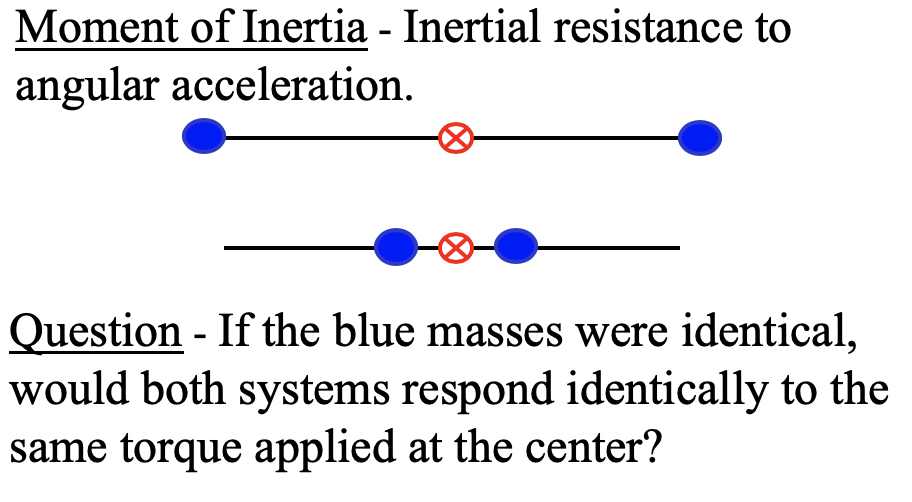 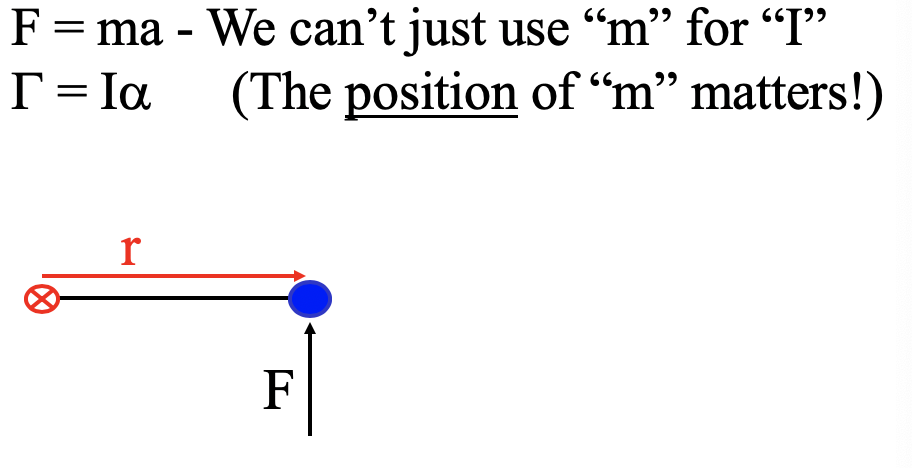 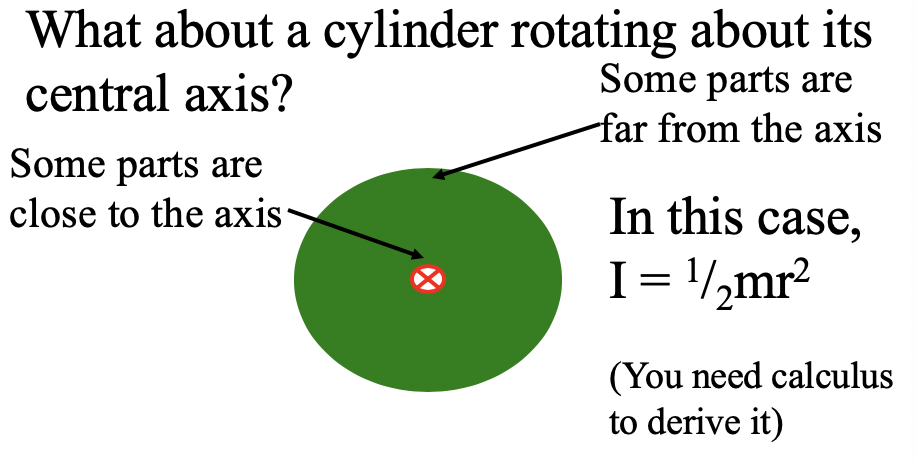 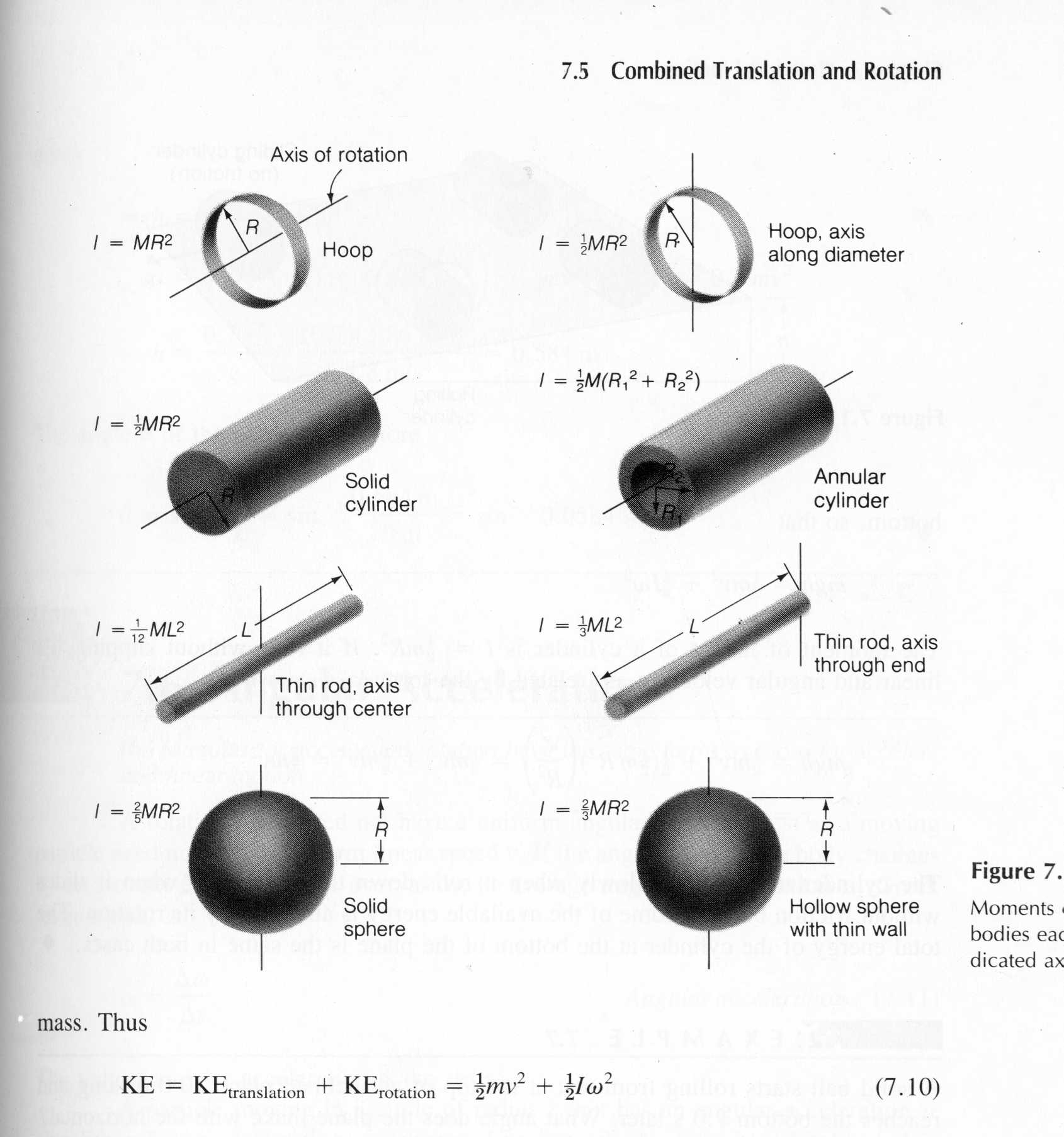 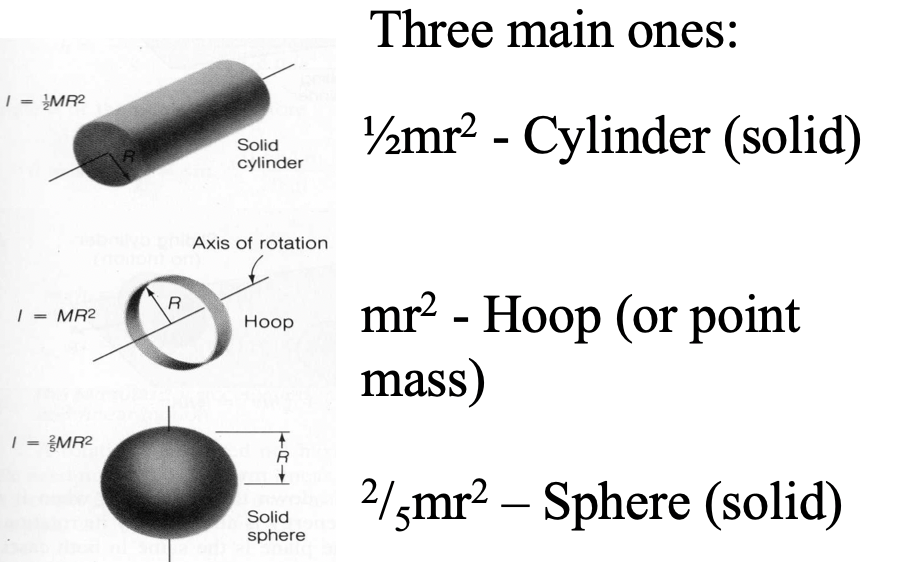 Example: Three 40. kg children are sitting    1.2 m from the center of a merry-go-round that is a uniform cylinder with a mass of 240 kg and a radius of 1.5 m.  What is its total moment of inertia?(Whiteboards on the back)Whiteboards;1. What is the moment of inertia of a 3.5 kg point mass that is 45 cm from the center of rotation?(0.71 kg m2)2. A uniform cylinder has a radius of 1.125 m and a moment of inertia of 572.3 kg m2.  What is its mass?(904.4 kg)3. A sphere has a mass of 45.2 grams, and a moment of inertia of 5.537 x 10-6 kg m2.  What is its radius? (0.0175 m)3. A sphere has a mass of 45.2 grams, and a moment of inertia of 5.537 x 10-6 kg m2.  What is its radius? (0.0175 m)